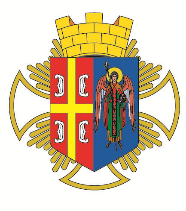 РEПУБЛИКА СРБИЈА                                                                                                   Општинска  управа Општине АранђеловацОдељење за инспекцијске послове- Комунална инспекција -КОНТРОЛНА ЛИСТА БРОЈ 4.9КОМУНАЛНО УРЕЂЕЊЕ НАСЕЉАПРОДАЈА И СМЕШТАЈ РОБЕ, ОБАВЉАЊЕ ДЕЛАТНОСТИПравни основ:Одлука о комуналном уређењу насеља („Службени гласник општине Аранђеловац“,број 2/2019,1/2020)КОНТРОЛНА ЛИСТА БРОЈ 4.9КОМУНАЛНО УРЕЂЕЊЕ НАСЕЉАПРОДАЈА И СМЕШТАЈ РОБЕ, ОБАВЉАЊЕ ДЕЛАТНОСТИПравни основ:Одлука о комуналном уређењу насеља („Службени гласник општине Аранђеловац“,број 2/2019,1/2020)   ОПШТЕ ИНФОРМАЦИЈЕ О ИНСПЕКЦИЈСКОМ НАДЗОРУ   ОПШТЕ ИНФОРМАЦИЈЕ О ИНСПЕКЦИЈСКОМ НАДЗОРУ   ОПШТЕ ИНФОРМАЦИЈЕ О ИНСПЕКЦИЈСКОМ НАДЗОРУДео 1.  Опште информације Део 1.  Опште информације Део 1.  Опште информације 1.1 Општина Аранђеловац – Општинска управа 1.2 Одељење за инспекцијске послове – комунална инспекција1.3 Инспектор: 1.4  Датум инспекцијског надзора: 1.1 Општина Аранђеловац – Општинска управа 1.2 Одељење за инспекцијске послове – комунална инспекција1.3 Инспектор: 1.4  Датум инспекцијског надзора: 1.1 Општина Аранђеловац – Општинска управа 1.2 Одељење за инспекцијске послове – комунална инспекција1.3 Инспектор: 1.4  Датум инспекцијског надзора: 1.5   Врста инспекцијског надзора         □ Редовни        □ Мешовити        □ Ванредни          □ Контролни          □ Допунски  1.5   Врста инспекцијског надзора         □ Редовни        □ Мешовити        □ Ванредни          □ Контролни          □ Допунски  1.5   Врста инспекцијског надзора         □ Редовни        □ Мешовити        □ Ванредни          □ Контролни          □ Допунски  1.6   Инспекцијски надзор према облику:         □ Теренски         □ Канцеларијски  1.6   Инспекцијски надзор према облику:         □ Теренски         □ Канцеларијски  1.6   Инспекцијски надзор према облику:         □ Теренски         □ Канцеларијски  1.7   Налог за инспекцијски надзор:          □ Да          □ Не  1.7   Налог за инспекцијски надзор:          □ Да          □ Не  1.7   Налог за инспекцијски надзор:          □ Да          □ Не            ИНФОРМАЦИЈЕ О КОНТРОЛИСАНОМ СУБЈЕКТУ          ИНФОРМАЦИЈЕ О КОНТРОЛИСАНОМ СУБЈЕКТУ          ИНФОРМАЦИЈЕ О КОНТРОЛИСАНОМ СУБЈЕКТУДео 2.  Правно/физичко лице, предузетник Део 2.  Правно/физичко лице, предузетник Део 2.  Правно/физичко лице, предузетник 2.1 Подаци о контролисаном субјекту 2.1 Подаци о контролисаном субјекту 2.1 Подаци о контролисаном субјекту 2.1.1   Назив/име и презиме субјекта: 2.1.1   Назив/име и презиме субјекта: 2.1.2   Адреса (улица и број): 2.1.2   Адреса (улица и број): 2.1.3   Место: 2.1.3   Место: 2.1.4   Град/Општина: 2.1.4   Град/Општина: 2.1.5   Поштански број: 2.1.5   Поштански број: 2.1.6   Телефон/Факс: 2.1.6   Телефон/Факс: 2.1.7   ПИБ:2.1.7   ПИБ:2.1.8 Матични број:2.1.8 Матични број:2.1.9 Бр. личне карте (за физичко лице):2.1.9 Бр. личне карте (за физичко лице):Део 3.   Локација Део 3.   Локација Део 3.   Локација 3.1Локација где је вршен  инспекцијски надзор 3.1Локација где је вршен  инспекцијски надзор 3.1Локација где је вршен  инспекцијски надзор 3.1.1    Адреса (улица и број): 3.1.1    Адреса (улица и број): 3.1.2    Место: 3.1.2    Место: Ред. бројПитањеОдговор и број бодова опредељених/утврђених1.Контролисано лице је регистровано за обављање делатностида-          -бр. бодова-10не-          -бр. бодова-02.Површина се користи за продају/обављање делатности у складу са посебним прописомда-          -бр. бодова-10не-          -бр. бодова-03.Супротно забрани, површина се користи за: да-          -бр. бодова-0не-          -бр. бодова-103апродају робеда-          -бр. бодова-0не-         -бр. бодова-103бобављање делатности да-          -бр. бодова-0не-          -бр. бодова-103цсмештај робеда-          -бр. бодова-0не-          -бр. бодова-10Напомена:Напомена:Напомена:Максималан број бодова:    60                                                                             Утврђен број бодова:      Максималан број бодова:    60                                                                             Утврђен број бодова:      Максималан број бодова:    60                                                                             Утврђен број бодова:      ТАБЕЛА ЗА УТВРЂИВАЊЕ СТЕПЕНА РИЗИКАТАБЕЛА ЗА УТВРЂИВАЊЕ СТЕПЕНА РИЗИКАТАБЕЛА ЗА УТВРЂИВАЊЕ СТЕПЕНА РИЗИКАстепен ризикараспон броја бодоваобележи утврђени степен ризика по броју бодоваНезнатан50-60Низак40-49Средњи20-39Висок10-19Критичан0-9НАДЗИРАНИ СУБЈЕКАТМ. П.ИНСПЕКТОР